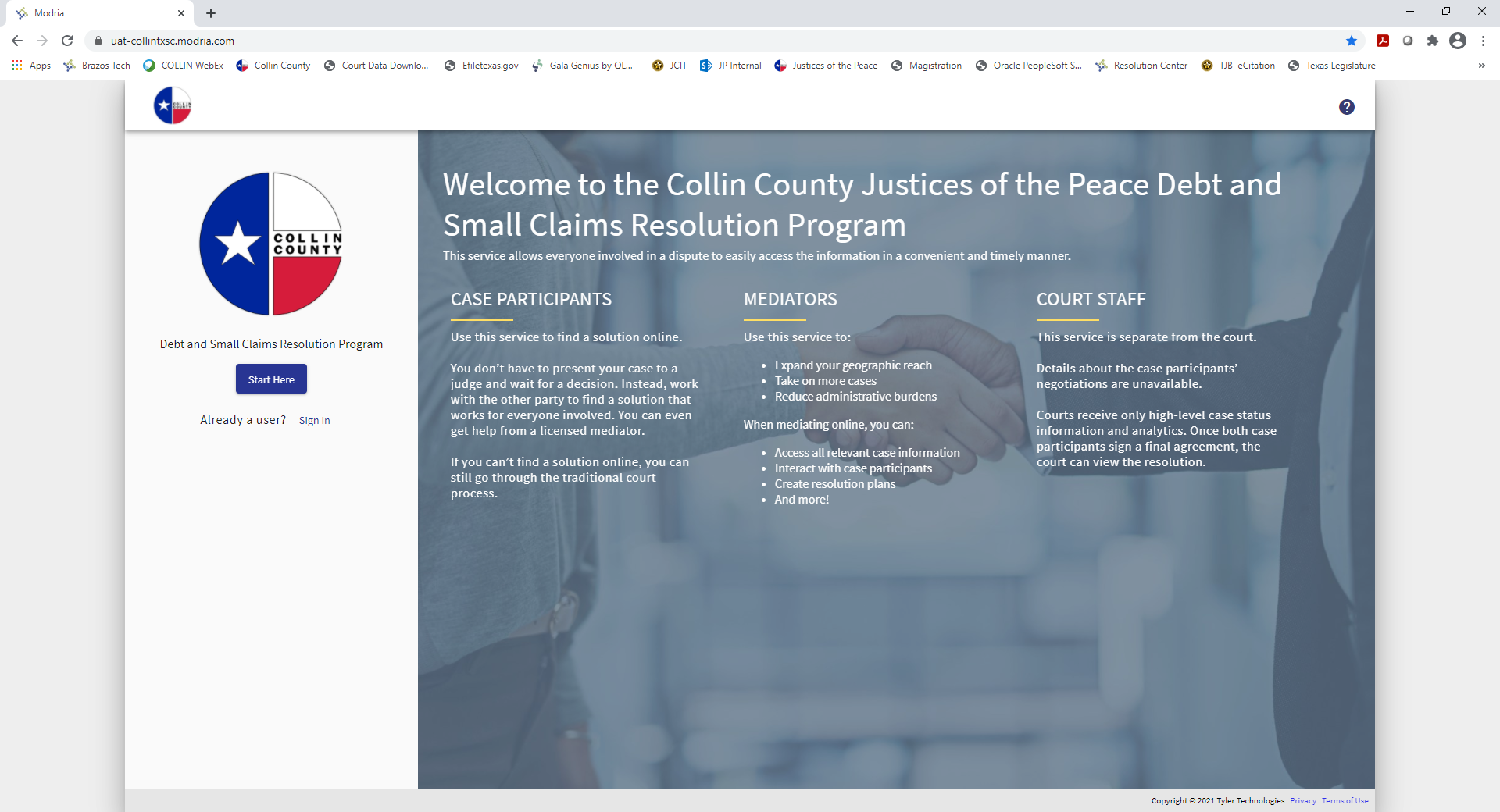 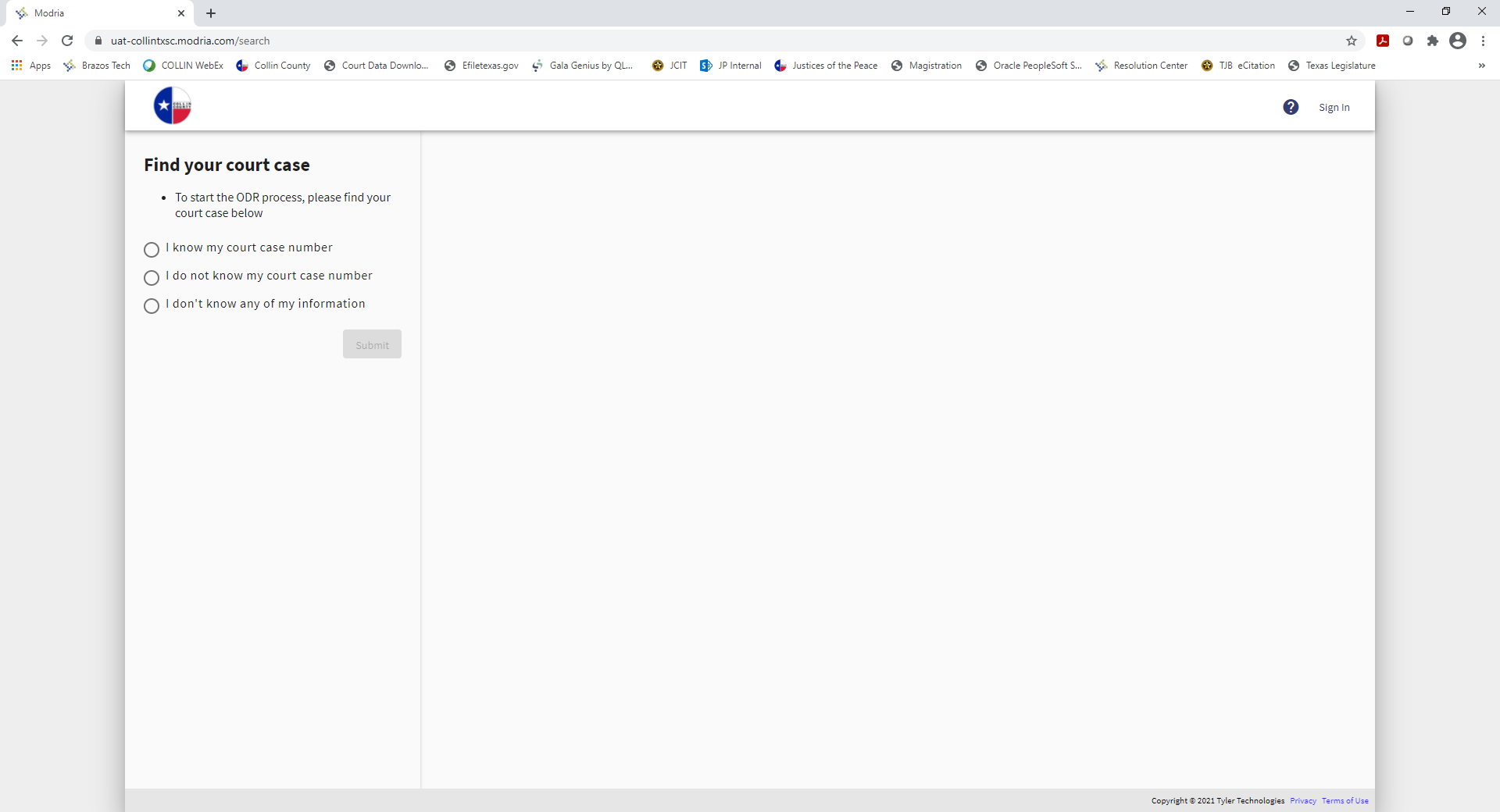 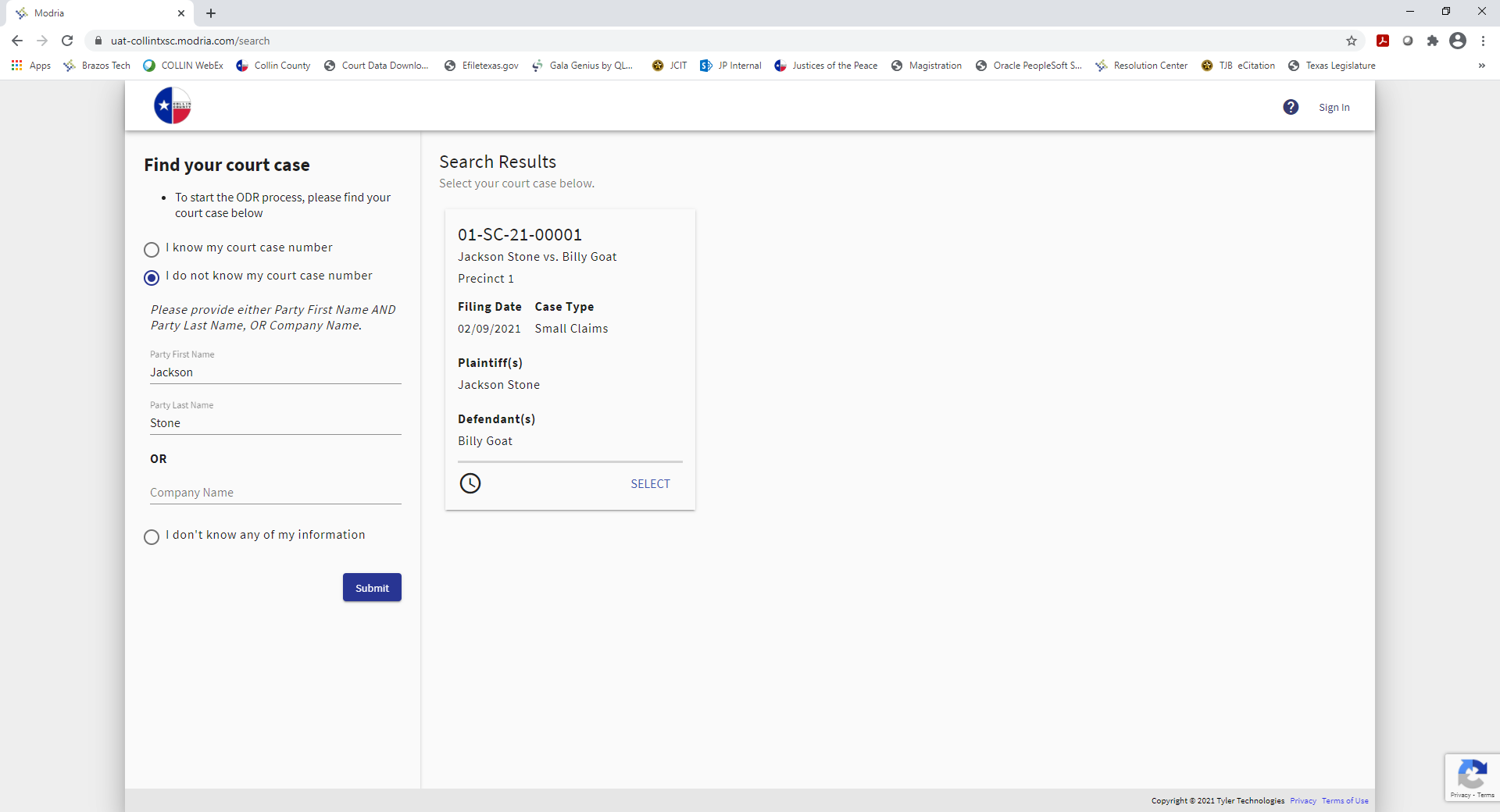 If we have their email address in our CMS, then they will receive this e-mail to go to the link to participate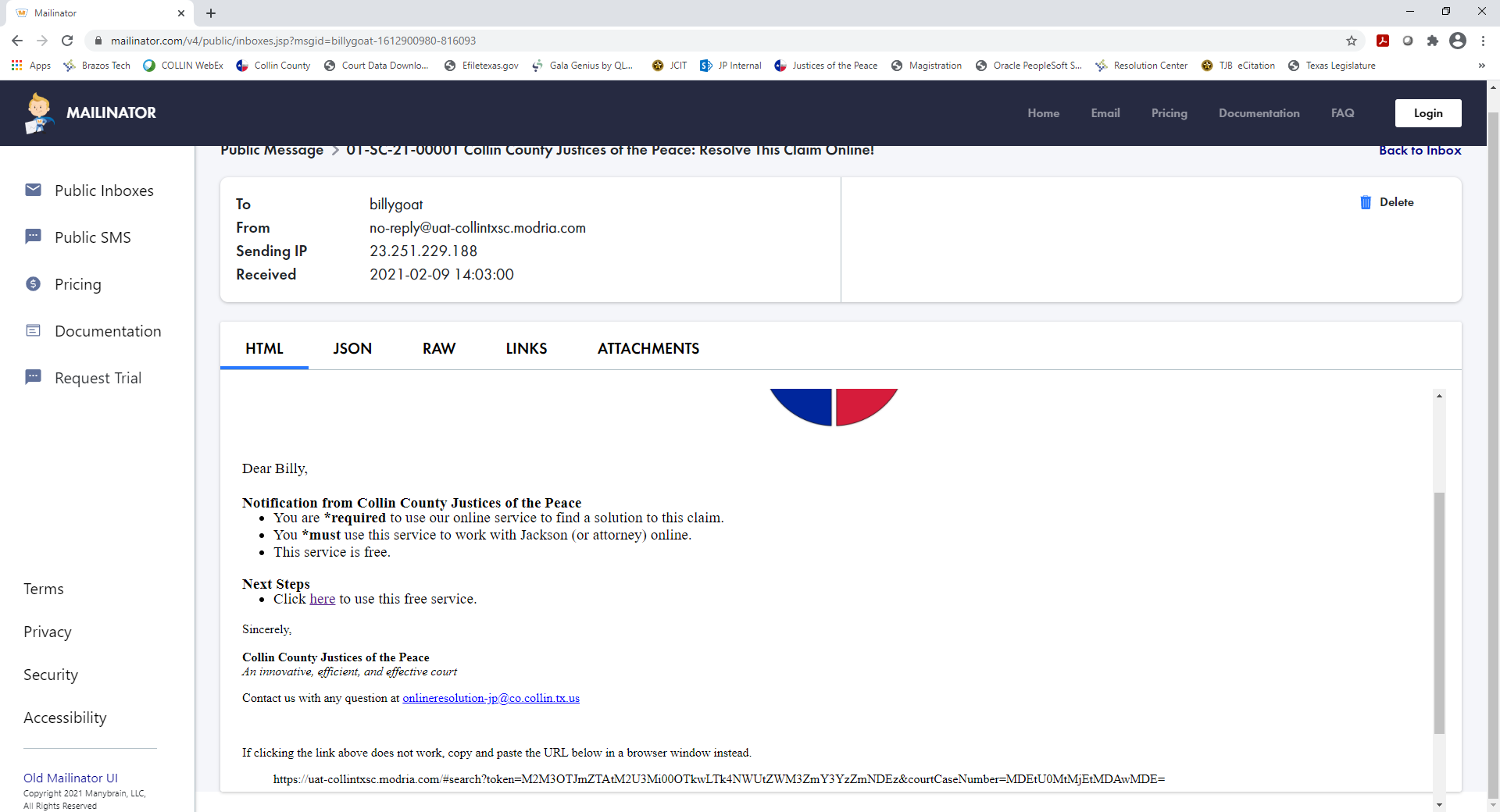 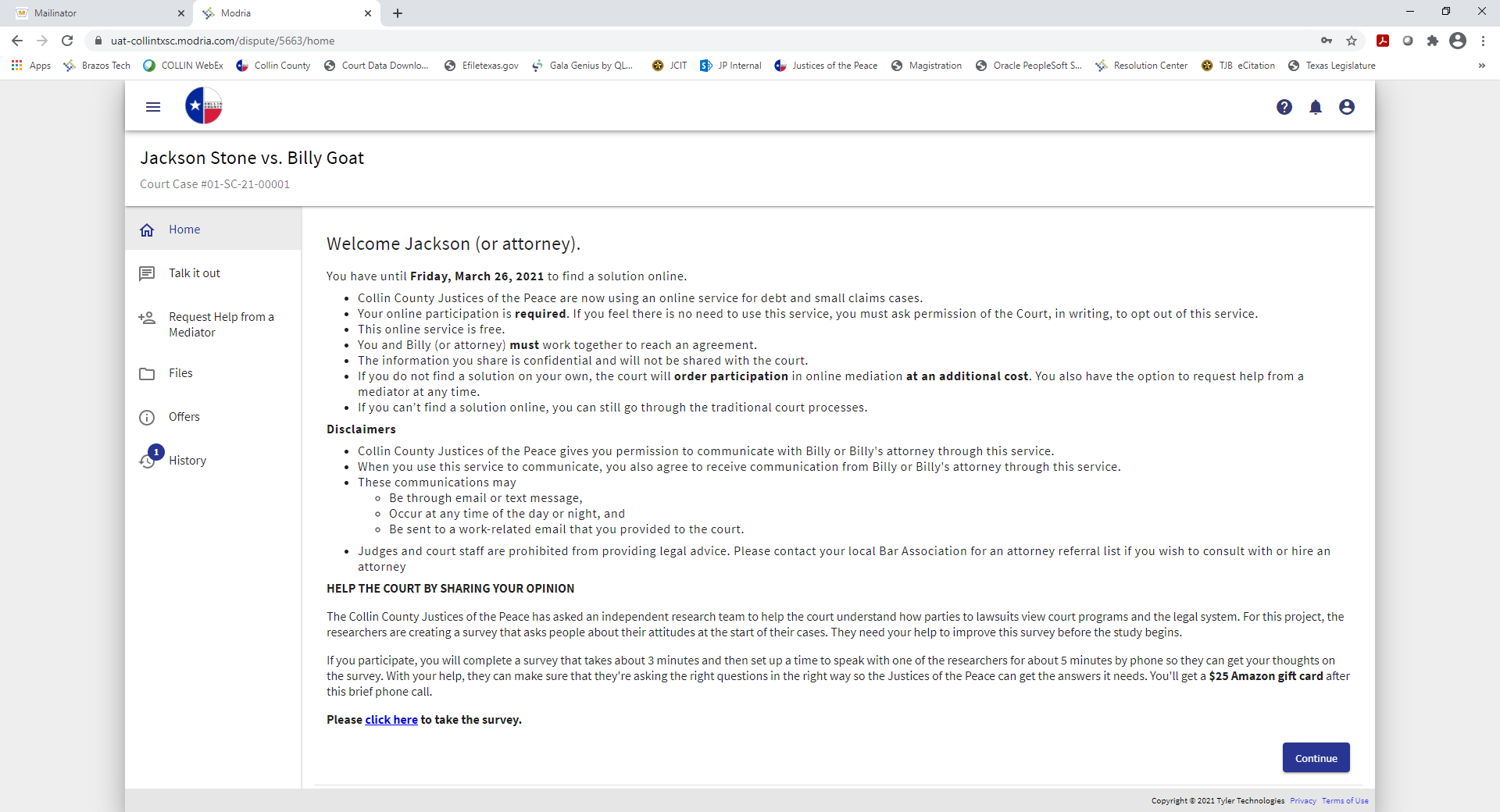 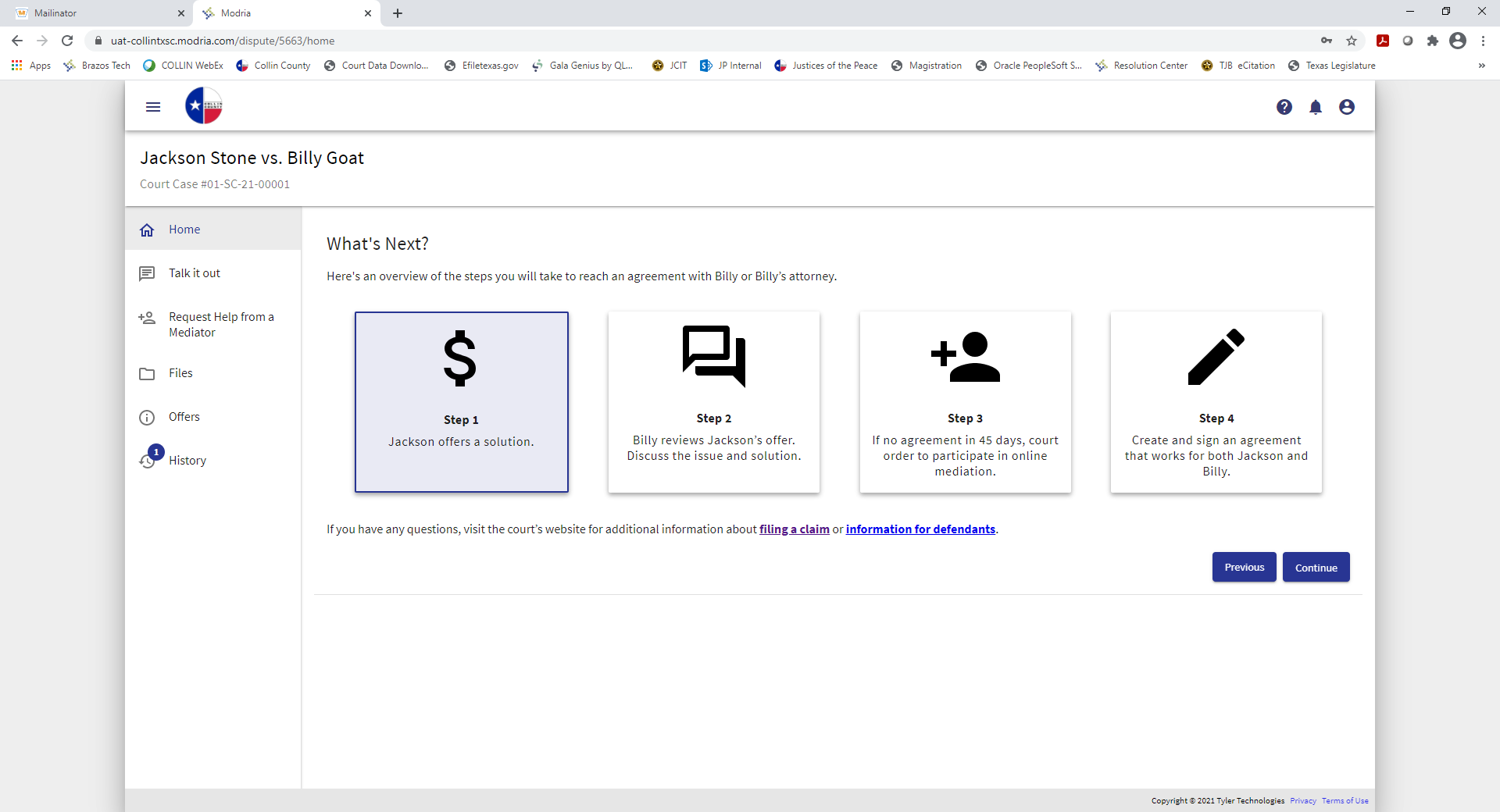 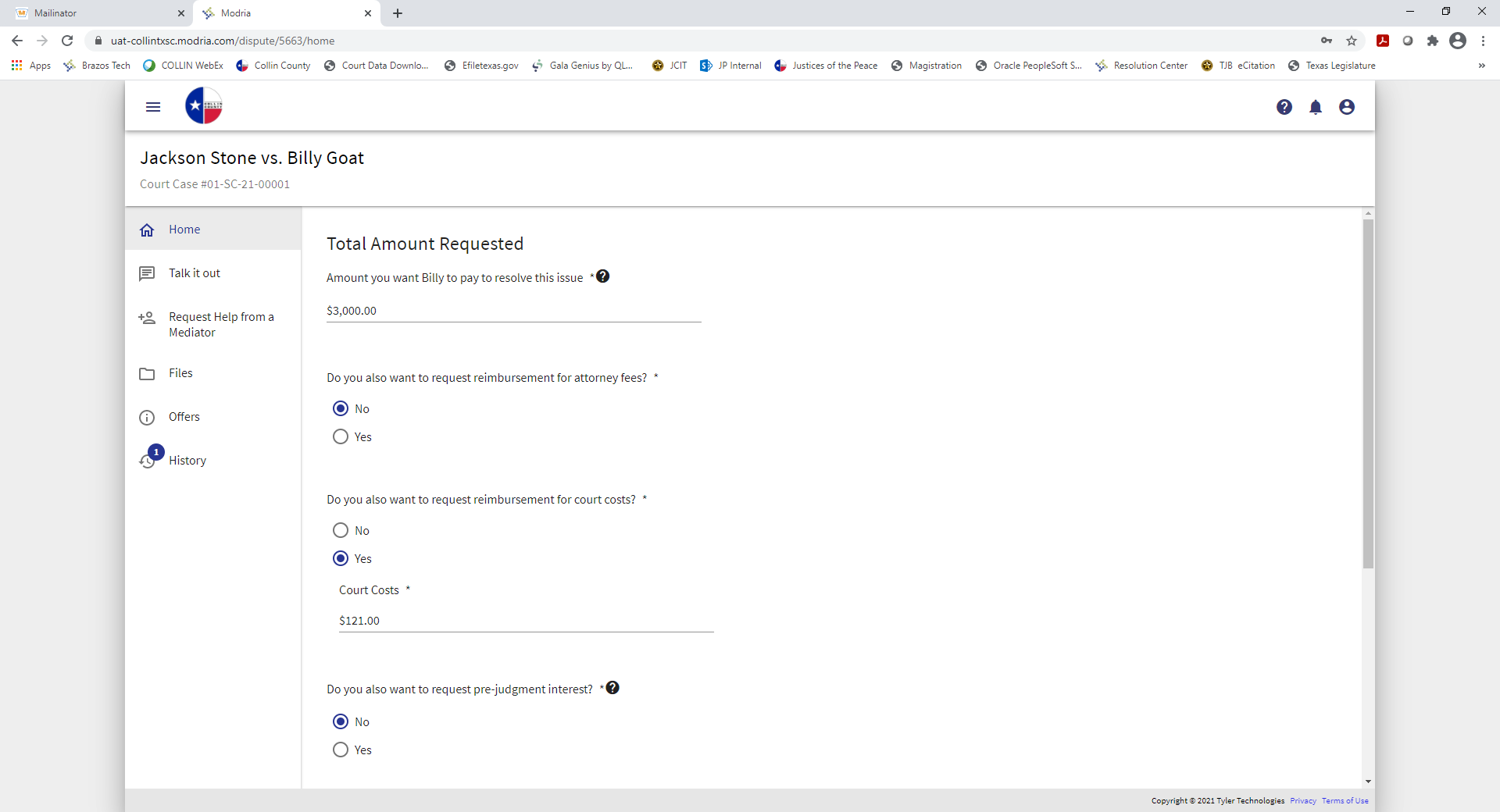 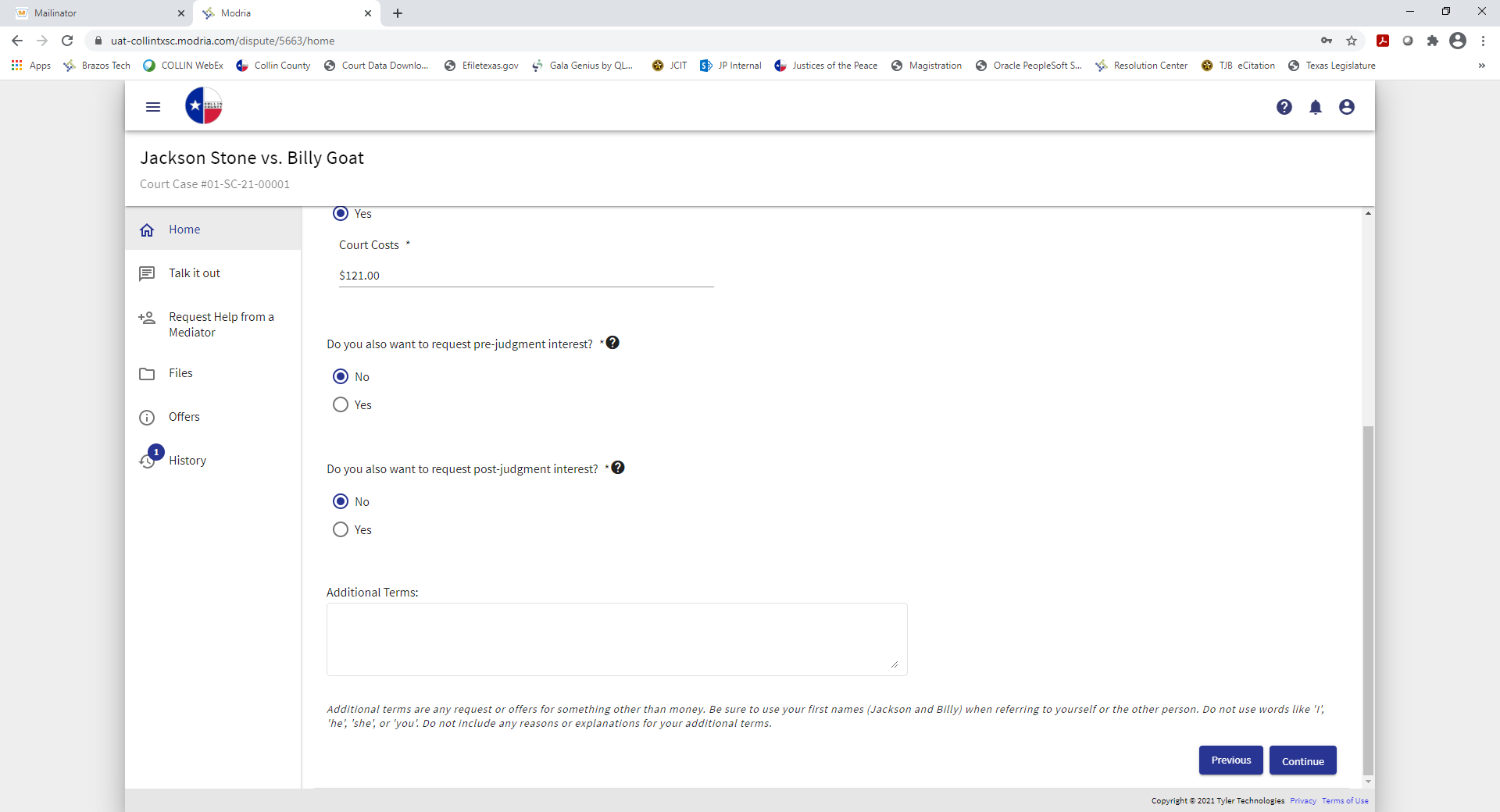 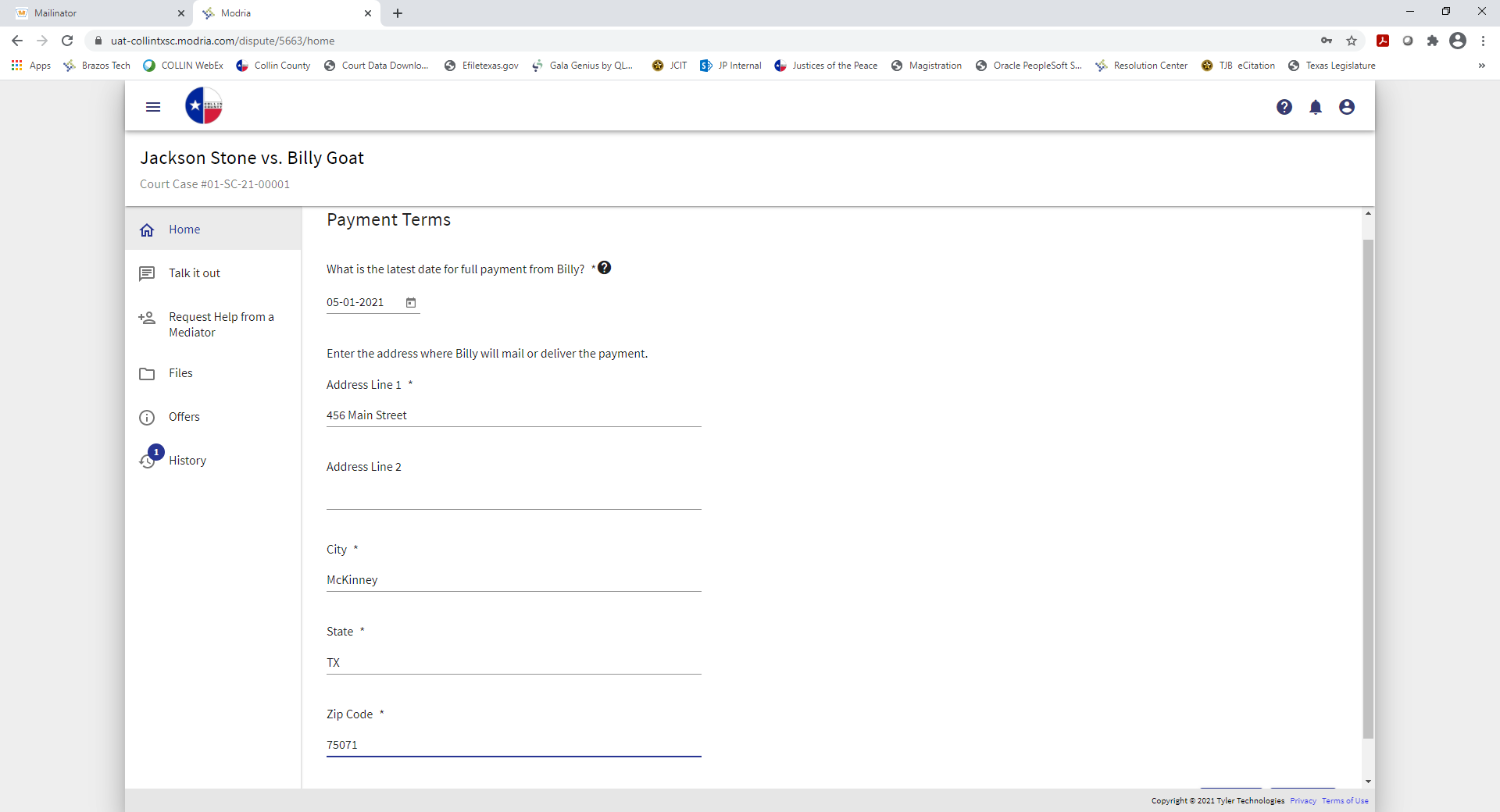 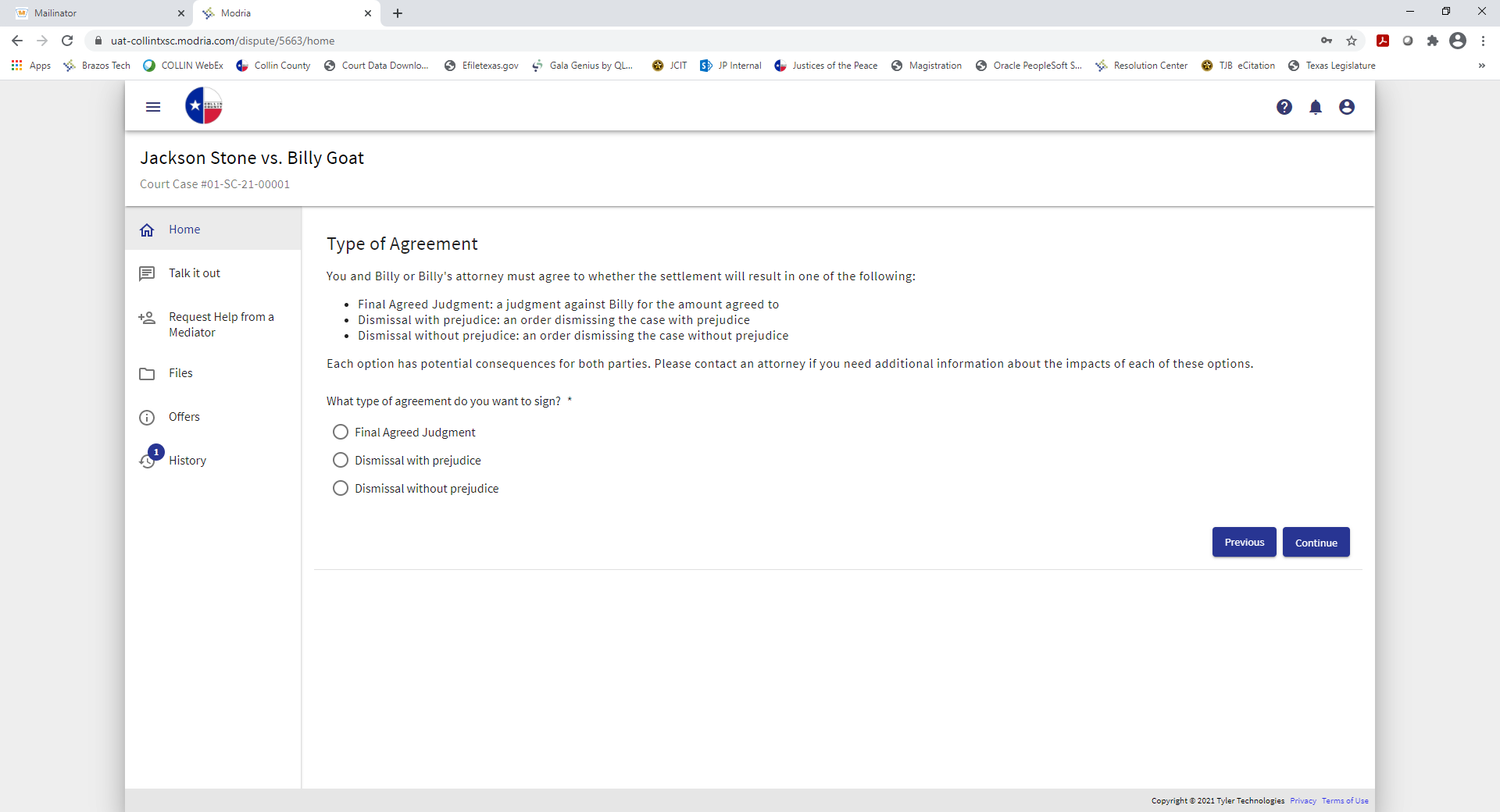 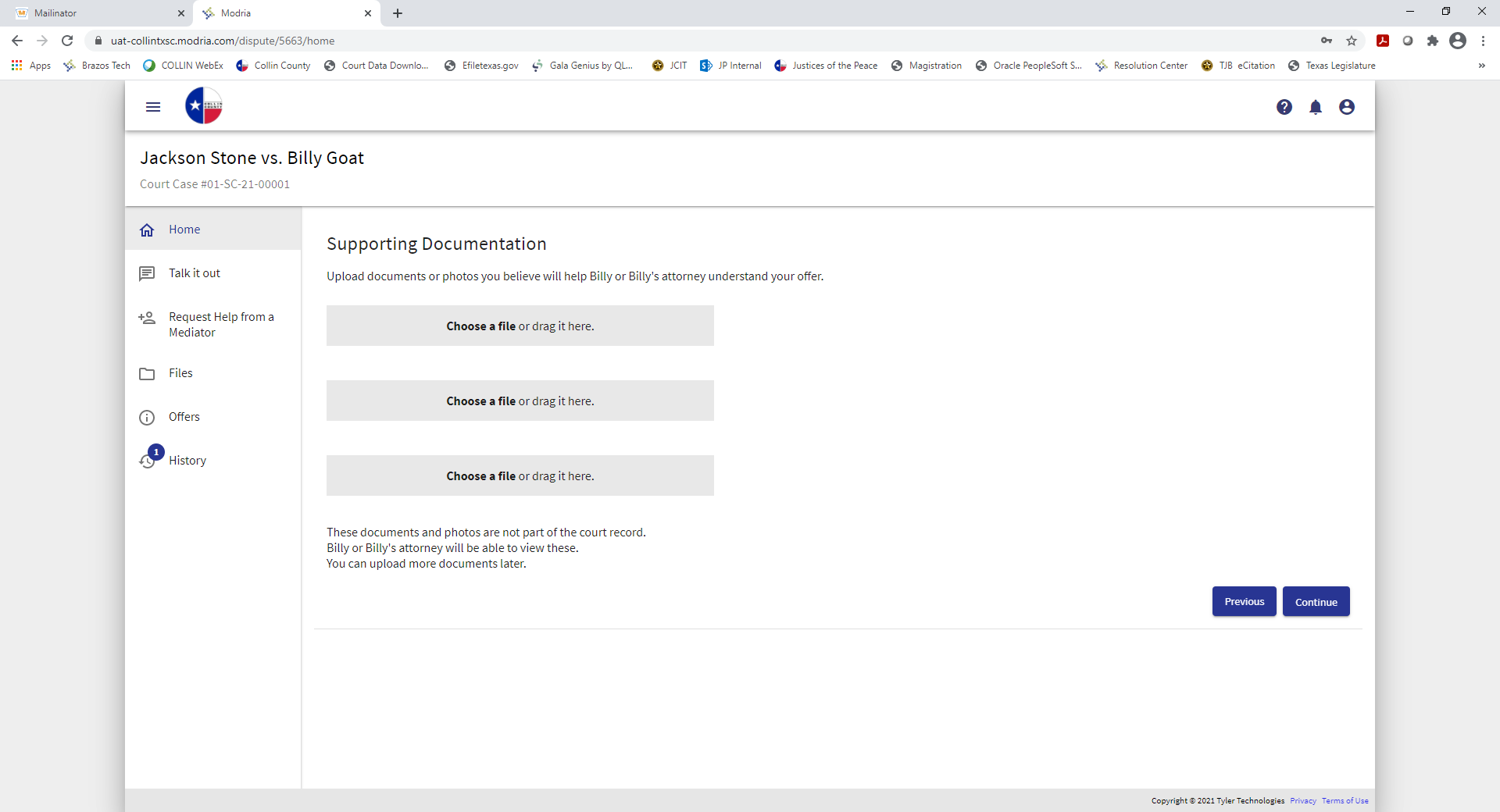 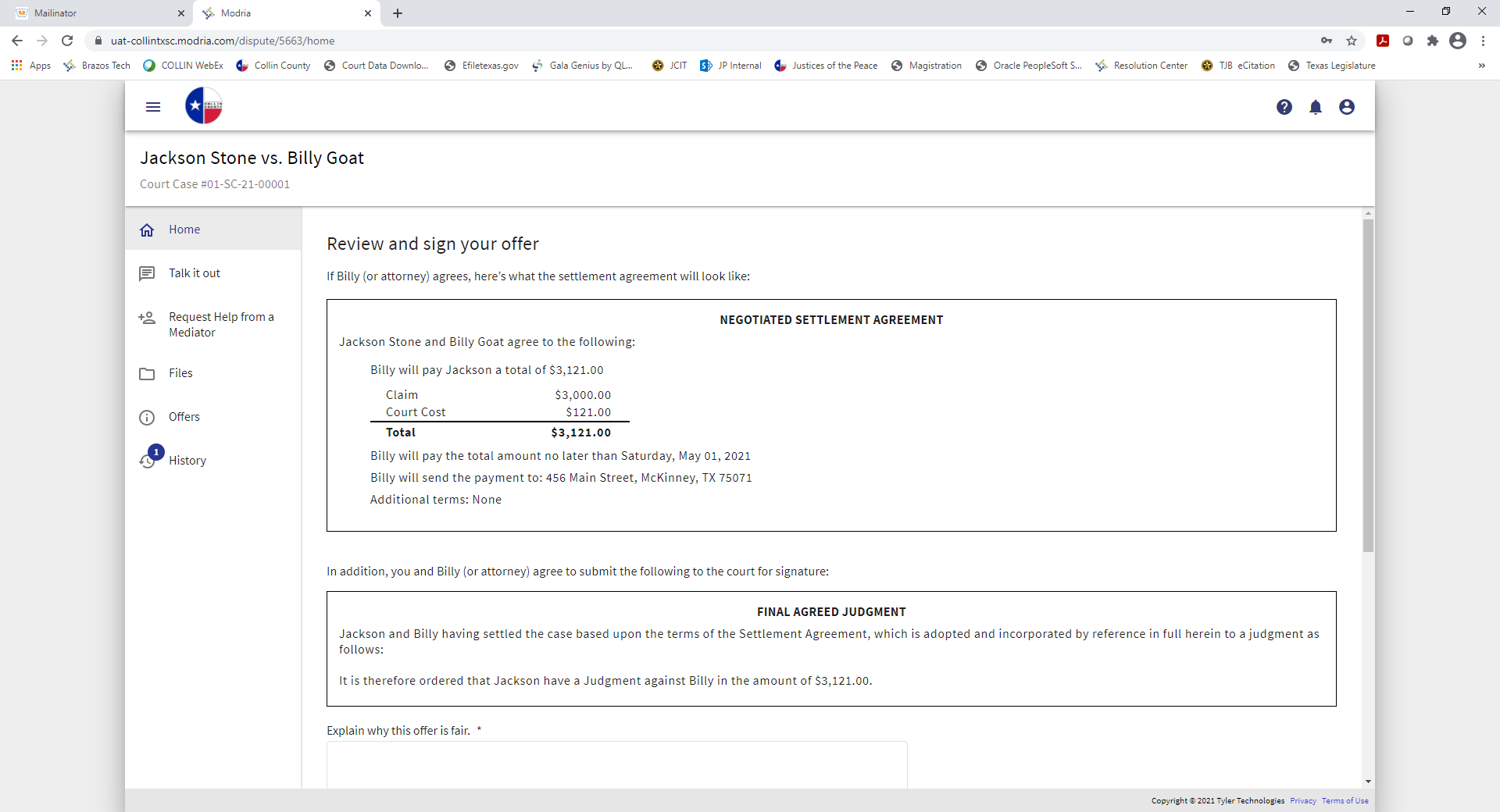 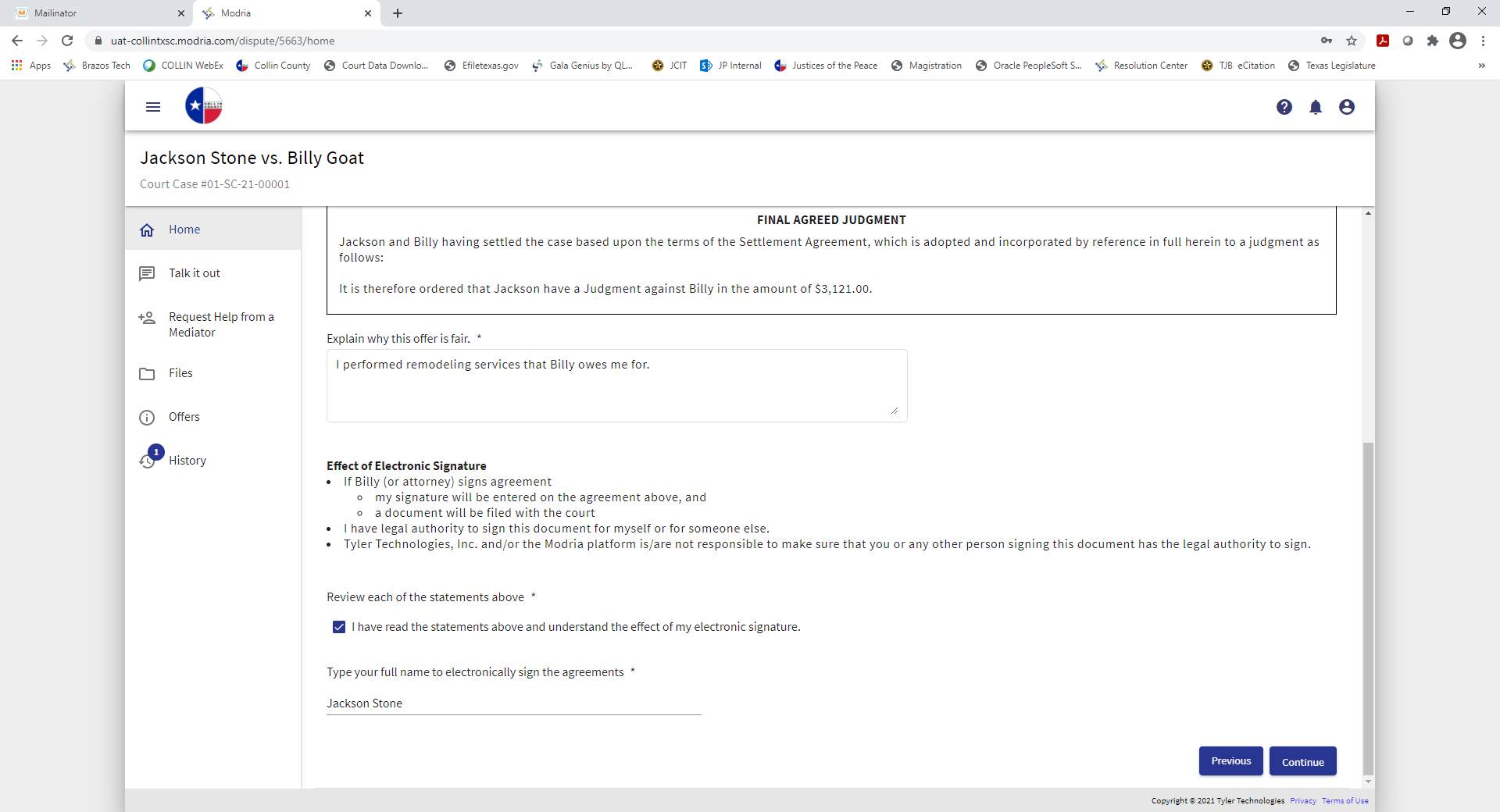 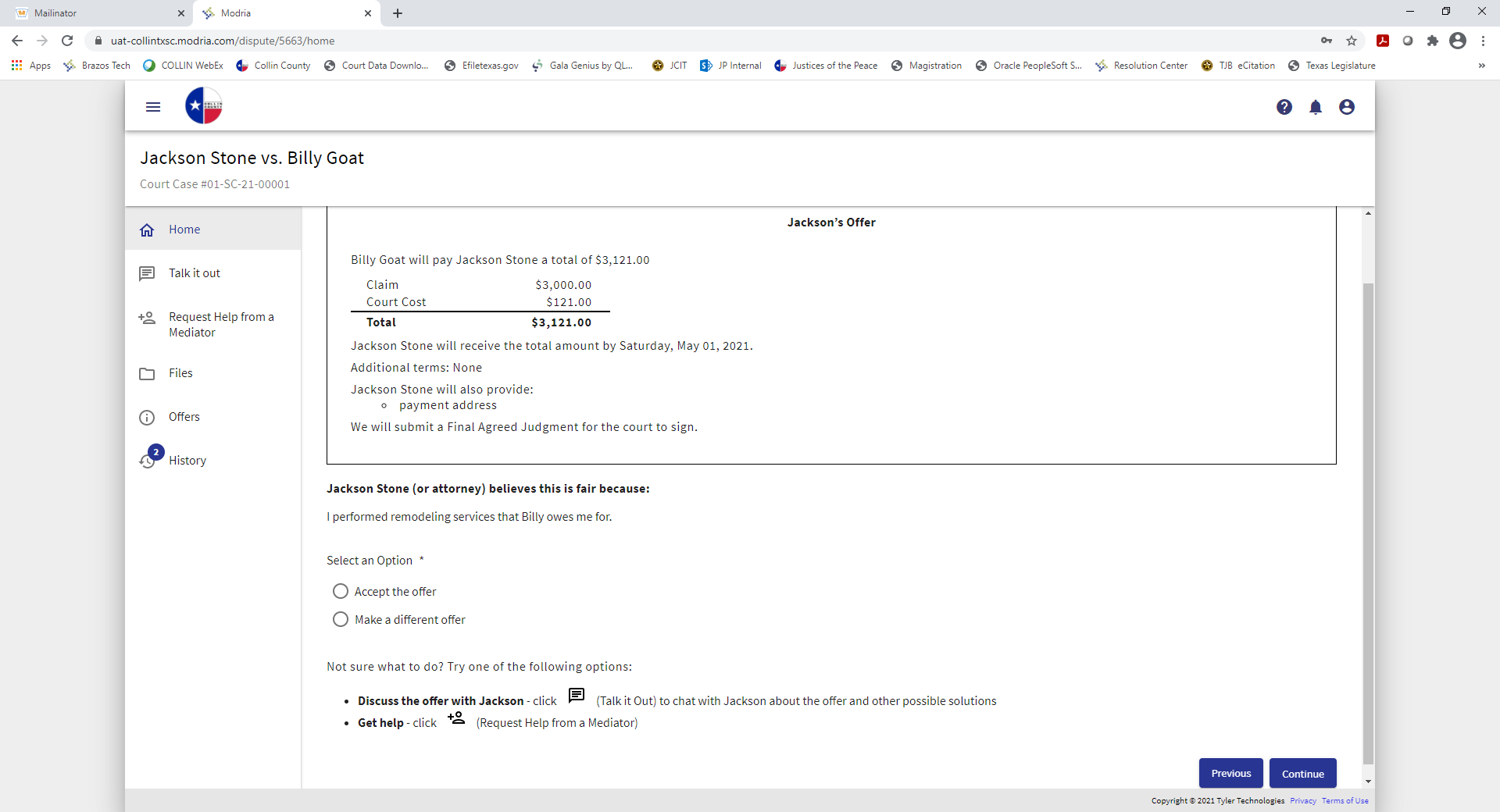 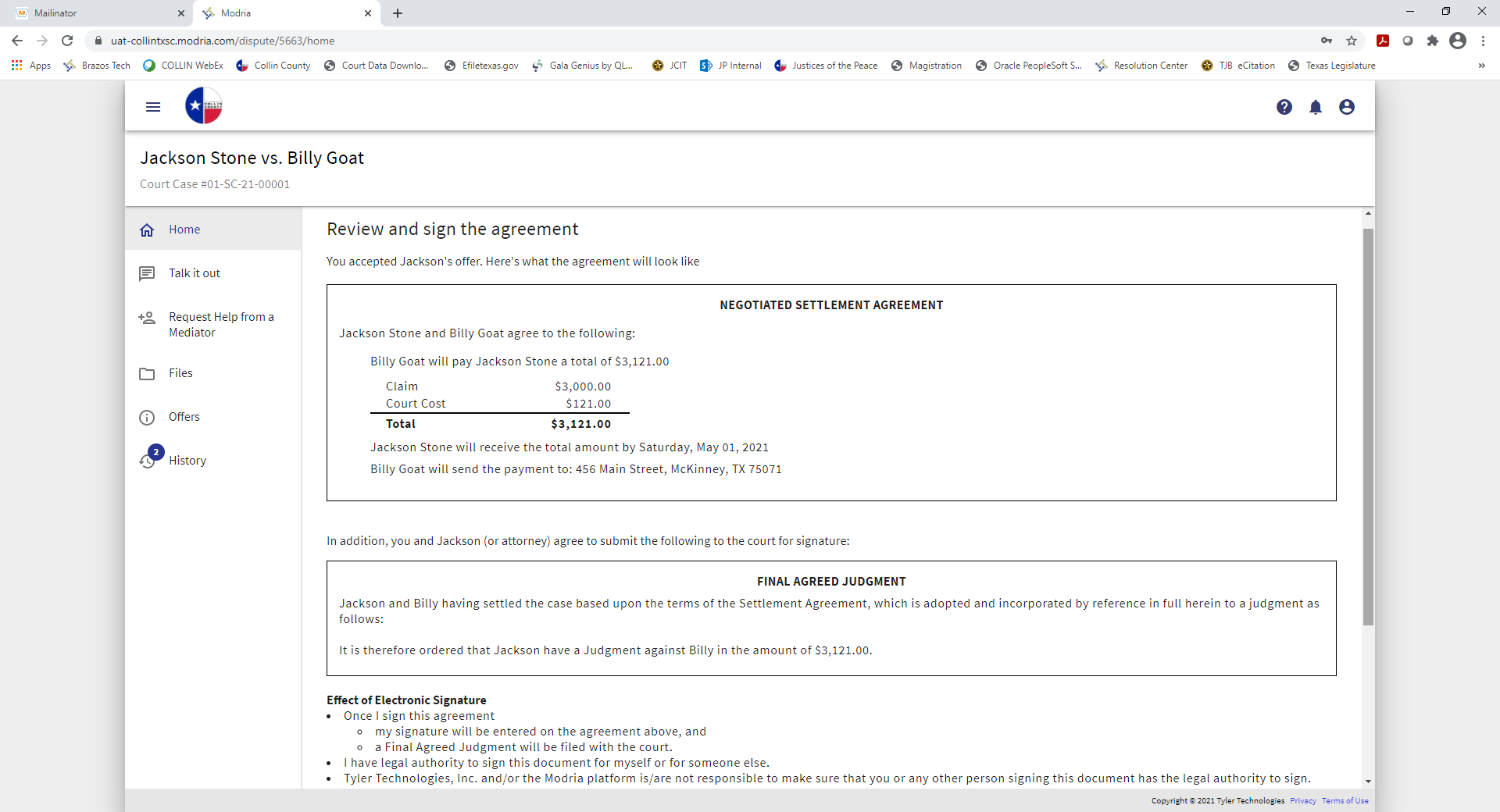 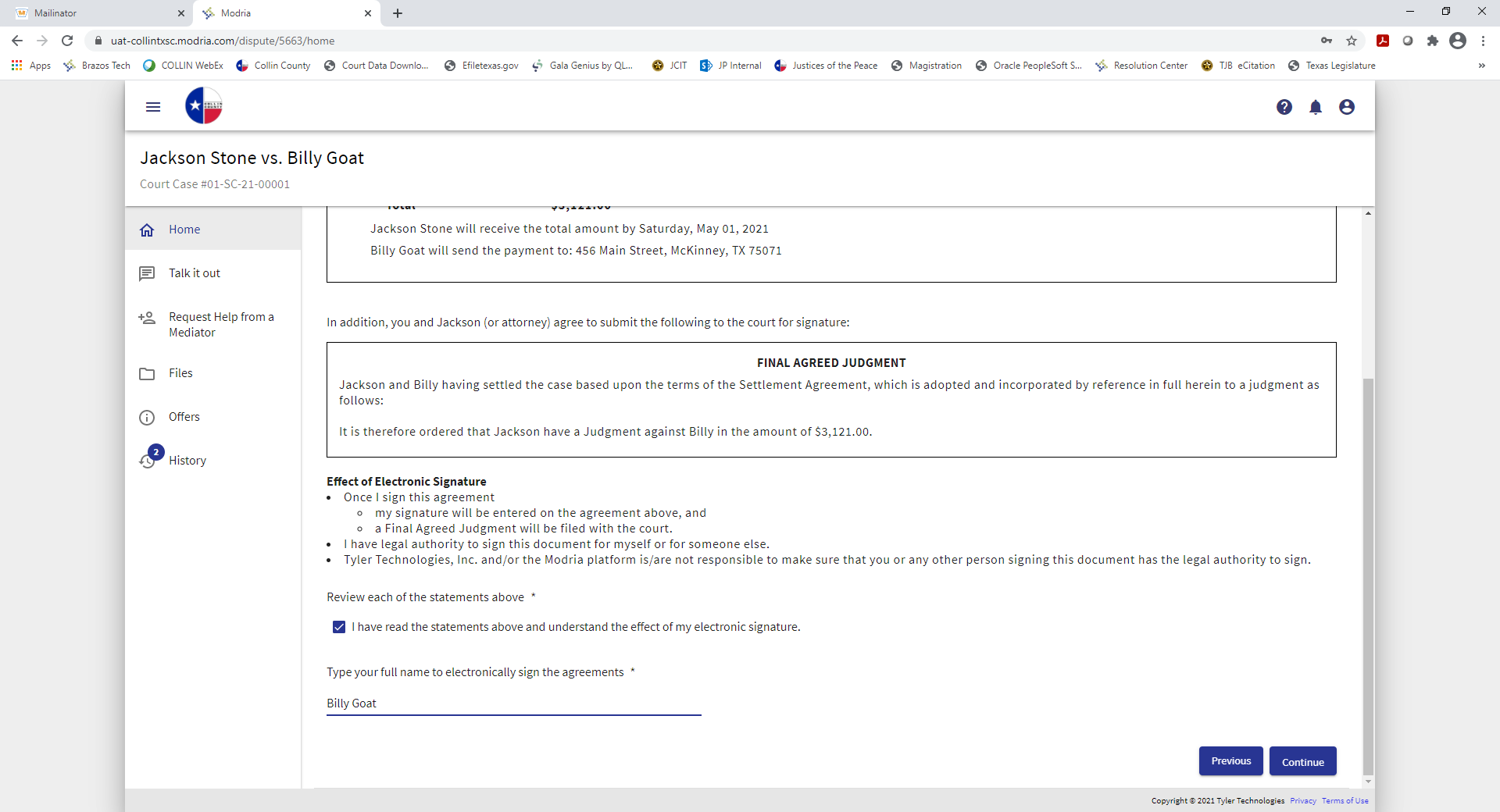 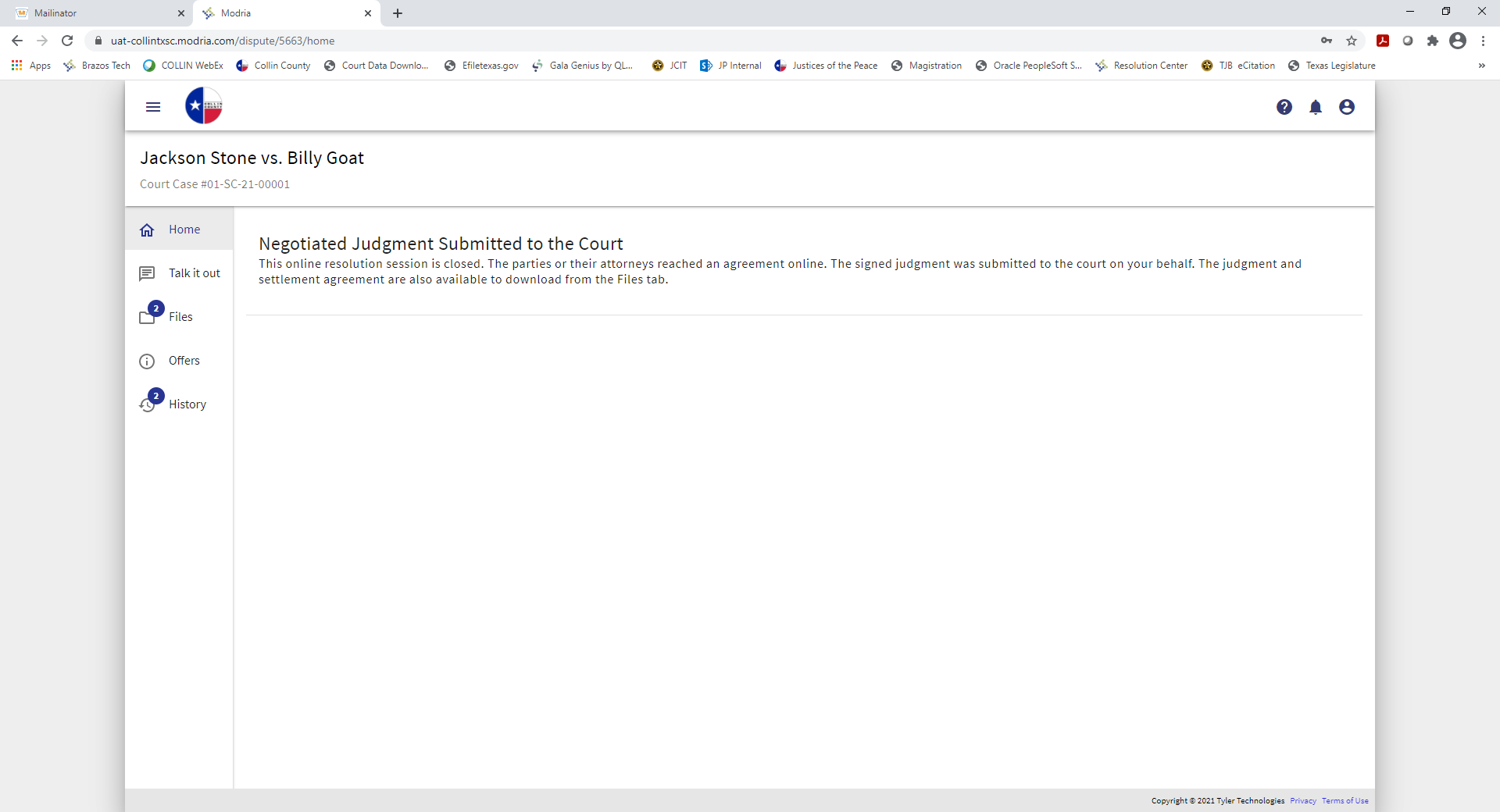 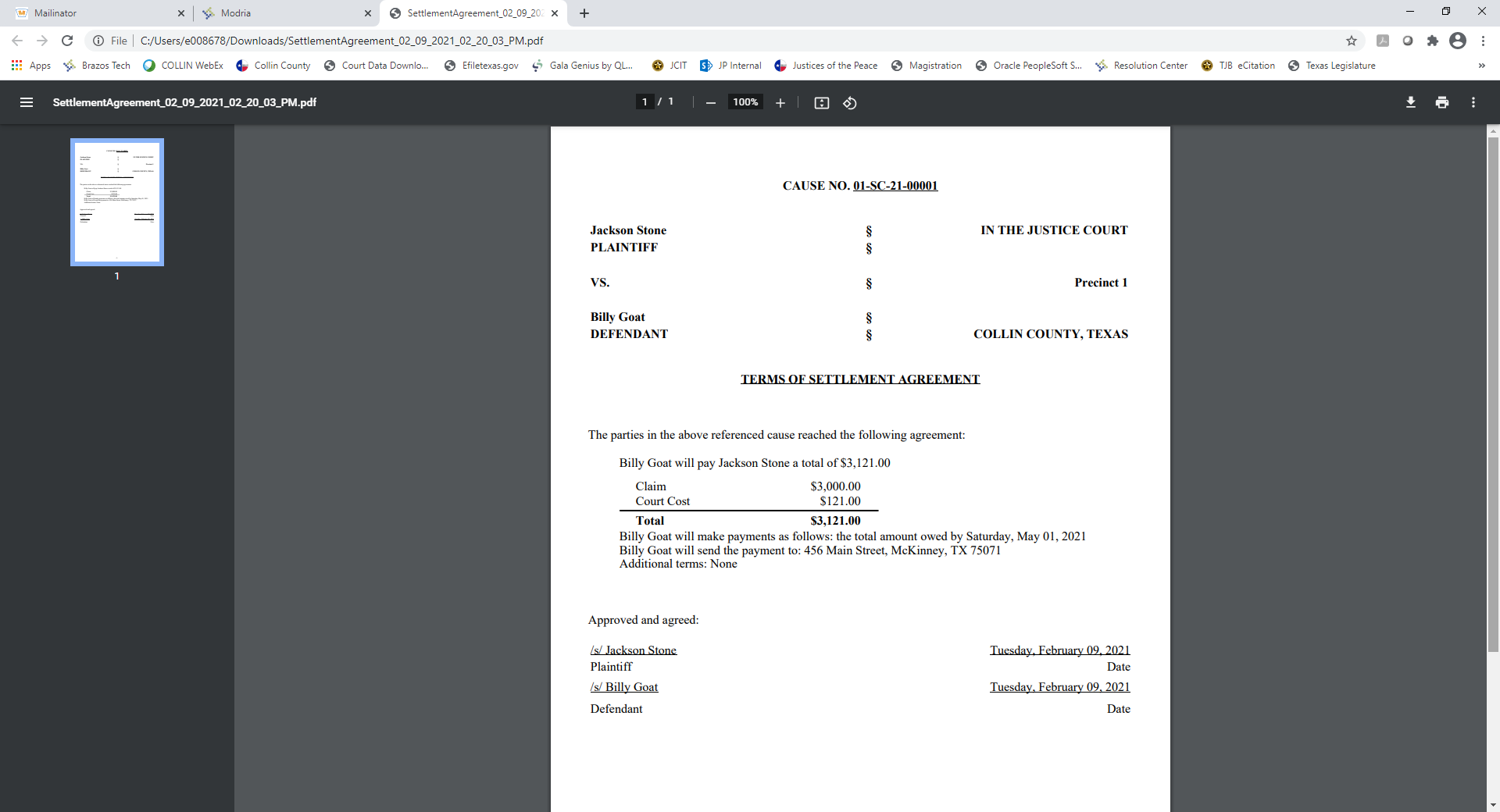 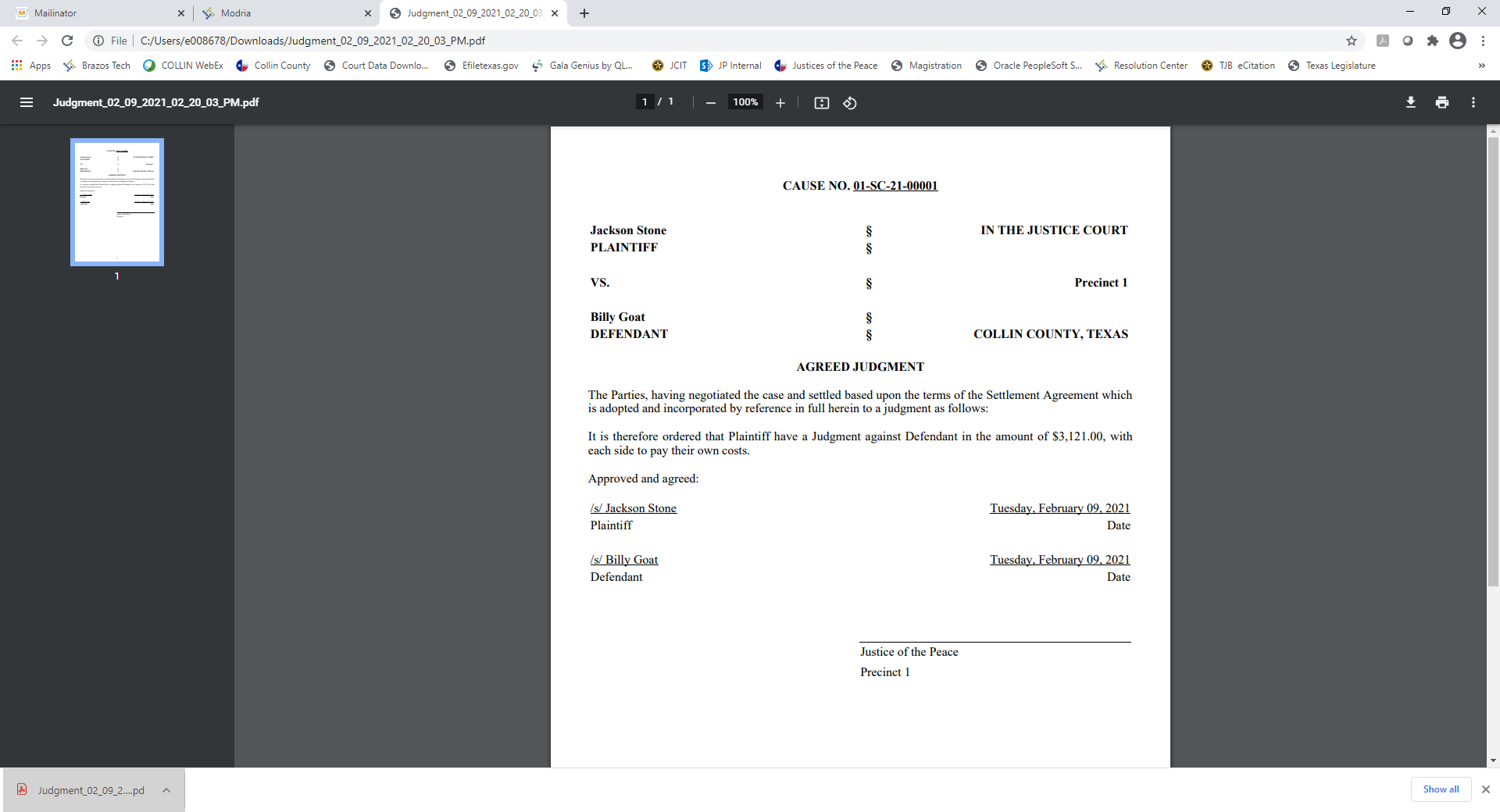 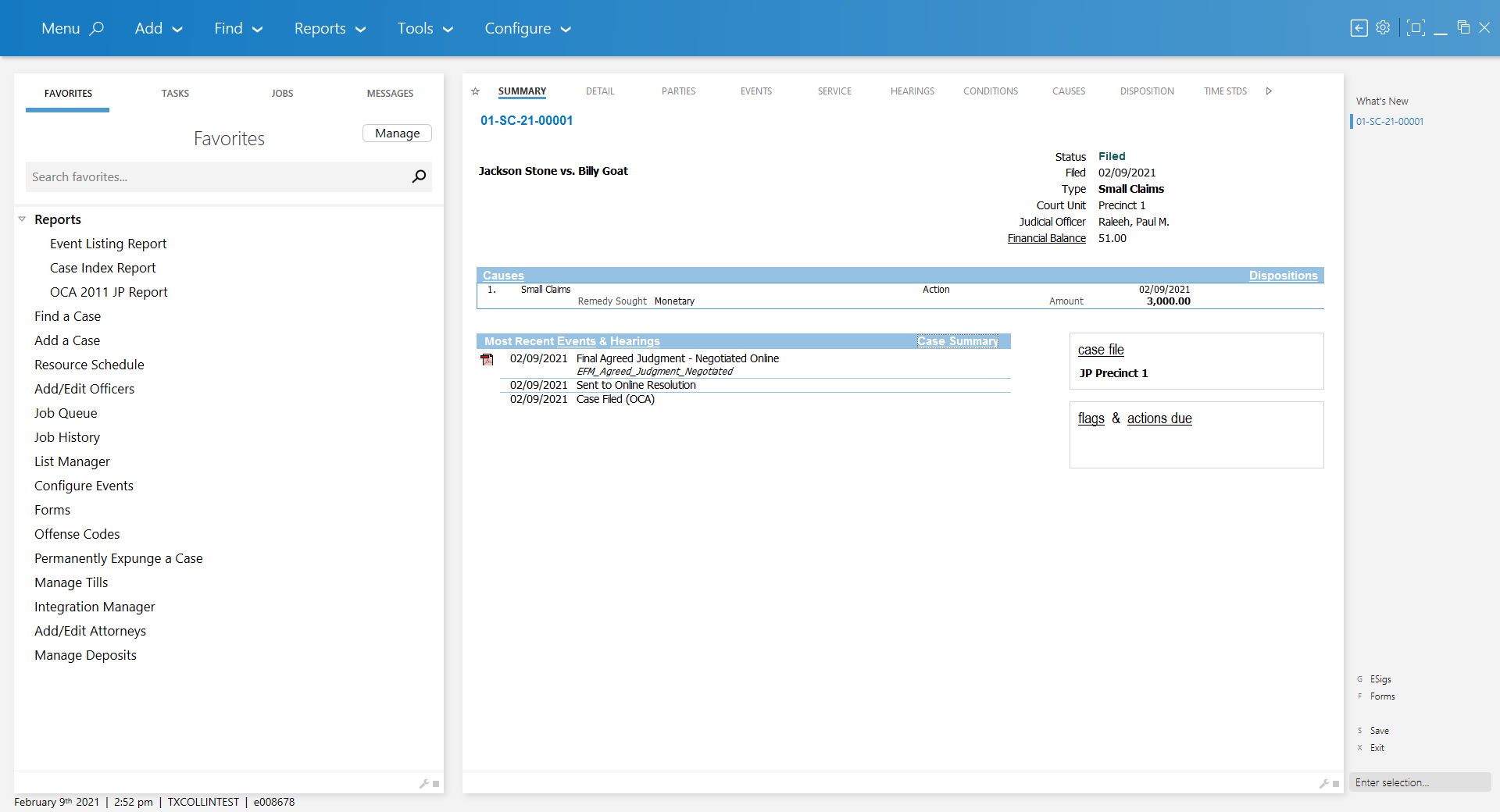 